Avaliação da cogeração de energia e o seu monitoramento através da carta de controle em unidade de tratamento de esgoto, em Itabuna-BAJefferson de Oliveira CruzMestre em Desenvolvimento Regional e Meio Ambiente – UESC/BA, joc0312@gmail.comAngelo Marcos Santos de LucenaPós-Graduado  e Gestão Ambiental – FTC/BA, angelo_lucena@yahoo.com.brRESUMO Com o crescimento de preços da energia no mundo, o aproveitamento energético de matérias orgânicas se traduz como alternativa, por ser renovável passível de ser armazenada, sua geração controlada pode não somente fomentar o desenvolvimento de regiões, como alavancar empresas. Itabuna possui um índice no atendimento de coleta na ordem de 72,50 % e de 14,90 % no tratamento, podendo comprometer a cogeração energética na Estação de Tratamento de esgoto (ETE). Objetiva-se avaliar o potencial de produção de biogás em uma ETE com vistas à conversão em energia elétrica, indicando alternativas de utilização e propõe o controle estatístico do processo (CEP) através da Carta de Controle. Estimou-se a capacidade de geração do biogás de um Digestor Anaeróbio de Fluxo Ascendente (DAFA) com unidade de pós-tratamento do tipo Lodo Ativado com capacidade para atender 167.400 habitantes. A metodologia tem base em modelos matemáticos de dimensionamento, parâmetros sugeridos na literatura e pesquisas já elaboradas inerentes a cogeração conforme o projeto. A ETE produzirá com o DAFA cerca de 20,4 l.hab-1.d-1 de biogás, sendo desta quantia 18,72 l.hab-1.d-1 somente metano, considerando a purificação e a perda de potencial energético em 35,00 % com a dissolução de metano no efluente. O pós-tratamento por lodos ativados resultou na produção adicional de biogás ao DAFA de 1,19 l.hab-1.d-1. O sistema como um todo resultou na produção de 19,91 l.hab-1.d-1 de metano, atingindo um potencial energético de 2,38 W.hab-1.d-1 suprindo parcialmente a ETE. O CEP demonstra ser um instrumento sensível para perceber possíveis instabilidades no sistema proposto.Palavras-chave: Estação de Tratamento de Esgoto. Cogeração Energética. Controle Estatístico de Processos.INTRODUÇÃO As energias renováveis vêm auferindo mais notoriedade com o passar dos tempos, beneficiando de tal modo seu progresso, propagação e utilização, sendo uma opção integralmente capaz para a real conjuntura em que o mundo se encontra, com os conflitos do petróleo nas nações produtoras, deficiências e insuficiência do sistema de hidroelétricas, que geraram os recentes “apagões” no Brasil, inviabilidade e risco de implementação de termelétricas, usinas nucleares e demais alternativas de energias não-limpas, pois o uso destas geram um grande impacto negativo ao meio ambiente repercutindo diretamente nos campos social e econômico (ICLEI, 2009; COSTA, 2006; CENBIO, 2008).Entende-se que afluentes de esgoto em reatores anaeróbios produzem um excelente resultado, pois além de mitigar a poluição e contaminação do ciclo, induz a produção do biogás, reaproveitado como fonte de energia térmica, mecânica e elétrica, tolerando ainda o resíduo final como biofertilizante (CETESB, 2010; CAMPOS, 1999). Portanto, justifica-se o empenho para a elaboração de diversos projetos, para que com a utilização de biodigestores, reduza a carga de matéria orgânica imposta ao meio ambiente, como controlar a propagação de moscas e emissão de odores ofensivos e indesejáveis, reduzir a emissão de dióxido de carbono (CO2) e metano (CH4) na atmosfera pela combustão, evidenciar a aplicação racional das sobras de natureza orgânica e, sobretudo, ofertar a destinação final mais ajustada a esses materiais (BRASIL, 2005; BRASIL, 2011; GARCEZ, 1969; CETESB, 2013).O distúrbio no sistema ocorre quando a degeneração anaeróbia no biodigestor é influenciada negativamente e fica aquém do ideal. Com isso, a degradação dos substratos é diminuta. Involuntariamente a amplitude, os distúrbios do processo sempre devem ser brevemente diagnosticados e afastados (CAMPOS, 1999).Os distúrbios persistem nas condições do meio em que as bactérias ou grupos de bactérias se ploriferam não são ideais. Em grande parte, os distúrbios se fazem perceber por uma elevação constante da concentração de ácidos graxos. Esse indício se revela qualquer que seja a causa, o que se traduz pelo fato de as bactérias acetogênicas e metanogênicas serem mais compassivas as oscilações no meio que outros grupos de bactérias (CHERNICHARO, 2001). Caso não ocorra intervenção, o progresso do distúrbio prosseguirá, a princípio com a elevação da concentração de ácidos graxos (inicialmente ácidos acético e propiônico, permanecendo a carga do processo, também ácidos isobutírico e isovalérico), em seguida o avanço continuado da relação ácidos orgânicos voláteis/taxa de alcalinidade (paralelamente ao aumento dos ácidos graxos), depois a diminuição do teor de metano e da produção de gás em alimentação constante, bem como o declínio do valor do pH (acidificação do processo), e por fim o colapso gerenalizado da produção de gás (FARIA, 2012).As prováveis razões para os distúrbios de processo são: indicações de deficiência (micronutrientes); oscilações de temperatura; substâncias inibidoras (amônia, desinfetantes, sulfeto de hidrogênio); deficiência no carregamento e sobrecarga do processo (CRESPO, 2005).No processo para conversão do biogás em energia elétrica, é essencial que aconteça uma queima controlada, onde a alteração processa-se pela mudança da energia química (rompimento das partículas do biogás) em energia térmica ou mecânica, a qual ativa um gerador que converte em energia elétrica. Entre as tecnologias disponíveis no mercado para a conversão, os motores de combustão interna – Ciclo Otto e as microturbinas a gás são as mais utilizadas (ICLEI, 2010; COELHO et. al, 2006).A Estatística é a ferramenta mais adequada no controle e diagnóstico dos processos empresariais. Da amostra, representativa e ajustada, a população pode se divulgar pelo menos em termos das características principais, e os processos e produtos aperfeiçoados. É através dos conceitos de Estatística que se determina o tamanho da amostra adequada e o instrumento perfeito para resolver problemas específicos. Não obstante, os preceitos estatísticos promovem medidas de risco e precisão das avaliações em função dos parâmetros verdadeiros da população (MONTGOMERY, 2009).Um produto ou serviço de qualidade é aquele que acata corretamente às especificações, alcançando o valor calculado com a menor oscilação possível ao redor dele. Cada produto porta uma quantidade de dados que, conjugados, delineiam sua adequação à utilização. Essas informações são comumente denominadas peculiaridades da qualidade ou indicadores de desempenho (AYRES, 2009).O Controle Estatístico de Processo (CEP) é uma ferramenta estatística aproveitada à produção que possibilita a diminuição sistemática da variabilidade nas especificações da qualidade de interesse, promovendo para o aperfeiçoamento da qualidade intrínseca, da produção, da segurança e dos custos (MONTGOMERY, 2009).O objetivo do CEP, no monitoramento da amostragem, realizado no decorrer do processo, é averiguar aspectos de causas especiais, eventuais ao processo e que podem causar dano a qualidade do produto produzido (SAMOHYL, 2009). O CEP estabelece um panorama do processo, detectando sua variabilidade e permitindo o controle dessa oscilação ao longo do tempo por meio da coleta de informações frequente, verificação e cerco de prováveis causas especiais que estejam promovendo a instabilidade do sistema (MONTGOMERY, 2009).O CEP permite o acompanhamento das especificações de relevância, resguardando que elas irão se estabelecer dentro de limites calculados e apontando quando devem ser tomadas providências de correção e aperfeiçoamento para impedir a adição de matéria-prima e mão-de-obra a um produto defeituoso (MONTGOMERY, 2009; ISO, 1991).Logo, ele possibilita às empresas o arcabouço para aperfeiçoar a qualidade de produtos e serviços e, concomitantemente, diminuir de maneira preponderante o custo da baixa qualidade (VIEIRA, 1999).MATERIAIS E MÉTODOO local de aplicação desta pesquisa foi no município de Itabuna-BA (Figura 1). Localizado, aproximadamente entre os meridianos 39º 18’ W e os paralelos e 14º 48’ S, na zona fisiográfica denominada região cacaueira da Bahia (Anuário Estatístico de Itabuna, 2013), com área territorial de 443.198 km² e população de 204.667 habitantes (IBGE, 2010). Figura1 – Localização do município de Itabuna – BA.Fonte: BAHIA, 2001.O tipo da unidade utilizada no estudo é um sistema com pré-tratamento com digestores anaeróbios de fluxo ascendente – DAFA’s seguidos da tecnologia de lodos ativados com aeração prolongada confirmada por Crespo (2005), julgada a mais adequada às necessidades da concessionária local (EMASA).Para realização desta pesquisa a técnica escolhida foi o estudo de caso, tendo como elemento central a avaliação do potencial da capacidade de cogeração energética pela unidade de tratamento (ETE Vertente Leste) da Empresa Municipal de Águas e Saneamento S/A (EMASA), em Itabuna-Ba (LAKATOS; MARCONI, 2003).Nesse aspecto, ressalta-se que o trabalho foi concentrado em um estudo de natureza descritiva e dedutiva. Conforme Marconi e Lakatos (1999), a pesquisa descritiva se caracteriza por registrar, observar e correlacionar fatos ou fenômenos sem manipulá-los. Para os autores, o método dedutivo caracteriza-se por partir de concepções gerais e aplicá-las a nível específico em determinado estudo.Para a elaboração da pesquisa, buscou-se uma revisão bibliográfica fundamentada em acervos literários divulgados no meio acadêmico, apostilas, teses de mestrado, indicadores do Sistema Nacional de Informações Sobre Saneamento (SNIS), trabalhos científicos apresentados em congressos nacionais e internacionais, estudos e pesquisas feitas por empresas ligadas ao tema e também os registros de auto-monitoramento da concessionária.Na operacionalização dos dados, para o estudo da população, utilizaram-se os dados da EMASA equivalente à Vertente Leste, com delimitação de contorno de escoamento e de sub-bacias e de bacias de esgotamento, resultante das condições topográficas através de levantamento aerofotogramétrico da Cidade, contemplando 34 bairros.Para a quantificação do afluente, primeiramente, estimou-se a contribuição média doméstica e comercial e da concentração de carga orgânica do esgoto afluente, de acordo von Sperling (1996a) através da equação Qméd =  (m³.hab-1.d-1), onde, Qméd é  a vazão doméstica média per capita de esgotos (m³. hab-1.d-1), Qpc é a quota per capita de água (L.hab-1.d-1), e Cr é o coeficiente de retorno, conforme NBR 9649 (1986).Para determinação da concentração de DBO5 do esgoto doméstico afluente, foi adotado como base o valor de contribuição de 54 gDBO5.hab-1.d-1, segundo a NBR 12.209 (1992), conforme equação 	(mg.L-1), em que, Porção é a carga de DBO5 afluente (g.d-1), CDBO5AFL é a concentração média de DBO5 do esgoto afluente (g.m³ = mg.L-1), e Qméd é a vazão média doméstica de esgotos (m³. hab-1.d-1).Adota-se 0,47 para a relação DBO5.DQO-1 afluente, atribuída por Carvalho et al. (1993), conforme equação  (mg.L-1), sendo, DQOafluente a concentração de DQO afluente (mg.L-1), CDBO5AFL a concentração média de DBO5 do esgoto afluente (g.m³ = mg.L-1), DBO5 a Demanda Bioquímica de Oxigênio com conteúdo médio de oxigênio (mg.L-1) da água de diluição ao fim de 5 dias de incubação, e DQO a Demanda Química de Oxigênio.O resultado da DQO efluente depende especificamente da eficiência do reator, conforme Chernicharo et al. (1999) na equação , onde, EDQO é a eficiência do reator DAFA em termos de remoção de DQO (%), TDH é o tempo de detenção hidráulica (h), Chernicharo et al. (1999) recomendam a utilização de 8 horas, 0,73 é a constante empírica (coeficiente do sistema de remoção) e 0,60 é a constante empírica (coeficiente do meio suporte para velocidades ascensionais).Em unidades de pós-tratamento de tanques sépticos as eficiências de remoção de DBO variam de 73,00 a 95,00 %. Para tanto, é primordial que seja garantida a manutenção de baixas velocidades ascensionais (0,50 a 0,70 m.h-1 para vazão média) nas áreas destinadas à digestão e decantação do reator, visando à retenção de biomassa e o equilíbrio do sistema (CHERNICHARO, 2001).Considerou-se a taxa média de geração de 0,17 m³ de biogás por m³ de esgoto tratado, segundo Faria (2012), com a vazão volumétrica de esgoto tratado, foi possível se estimar a produção média de biogás, através da equação  (m³.hab-1.d-1 ou L.hab-1.d-1), em que, Qbiogás é a produção média de biogás (m³. hab-1.d-1), Qesgtrat é a vazão volumétrica de esgoto tratado, e txbg é a taxa média de geração de biogás.Para avaliar a fração de metano no biogás calculado, primeiramente, utilizou-se a equação (CHERNICHARO et al. 1999) convertendo a DQO em CH4,  (gDQO CH4.hab-1.d-1), sendo, DQOCH4 a carga de DQO removida no reator e convertida em metano (gDQOCH4.had-1.d-1), S0 a concentração de DQO afluente (g.m³-1 = mg.L-1), S a concentração de DQO efluente (g.m³-1 = mg.L-1), Q a vazão de esgoto afluente (m³.hab-1.d-1), Y é o coeficiente de produção de sólidos no sistema, em termos de DQO (0,11 a 0,23 kgDQOlodo.kgDQOaplicada-1). O Coeficiente de Produção de Sólidos Suspensos Totais (Y) refere-se à formação de partículas. Segundo Chernicharo et al. (1999), o valor de Y de acordo os estudos para processos anaeróbio é de 0,20 kg de DQO de lodo por kg de DQO aplicada.Ainda de acordo a metodologia de Chernicharo et al. (1999), nesta próxima etapa, apurou-se a DQO correspondente a 1 mol de CH4 pela equação  (gDQO CH4.L-1), onde, K(T) é o fator de correção para a temperatura operacional no DAFA (gDQO CH4.L-1), P é a pressão atmosférica (1 atm), K é a DQO correspondente a 1 mol de CH4 (64 gDQO.mol-1), R é a constante universal dos gases (0,08206 atm.L.mol-1.k-1), T é a temperatura operacional do reator (ºC). R é independente do estado e seu valor é constante para qualquer das transformações. O valor de R foi obtido da seguinte forma: O volume ocupado por um gás nas condições normais de pressão (1 atm) e temperatura (0°C = 273,15 K), por qualquer das leis gerais de estado dos gases depende apenas do número de moles. Para um gás que obedeça às leis gerais, este volume é igual a: V = 22,414 n litros, em que 22,414 litros é o volume molar nas condições normais de pressão e temperatura. Resolvendo-se a equação geral dos gases para 1 mol, nestas condições, tem-se: R = (1 atm.22,41 litro).(1 mol.273,15 K )-1 = 0,08206 (atm.litro).(mol.K)-1.Finalmente, parte da DQO é absorvida pela sintetização celular impulsionando uma ampliação da biomassa (lodo), cujo valor foi obtido através do produto de Y.Q.S0. Com o resultado, calculou-se o volume de metano produzido através da equação  (L.hab-1.d-1), onde, QCH4 é a produção volumétrica de metano per capita (L.hab-1.d-1), DQOCH4 é a carga de DQO convertida em metano (gDQOCH4.had-1.d-1), K(T) é o fator de correção para a temperatura operacional do reator (gDQOCH4.L-1). O valor adotado para a temperatura foi de 25 ºC, pouco superior à média anual de 23,6 ºC (Anuário Estatístico de Itabuna, 2013).O cálculo do potencial de produção volumétrica de metano líquido QCH4líquido leva em consideração a perda de metano dissolvido, conforme a equação (LCH4.had-1.d-1), sendo, QCH4líquido é a produção volumétrica de metano per capita (L.hab-1.d-1), %CH4disolvido o percentual médio das perdas práticas de metano dissolvido no efluente, e QCH4 é a produção volumétrica de metano per capita (L.hab-1.d-1). Segundo Chernicharo et al. (2001), as perdas práticas de metano nos DAFA’s podem variar de 20,00 % a 50,00 % motivadas pela saída de metano dissolvido no efluente e também como resultado da transferência deste gás da superfície de água no reator para a atmosfera, para esta pesquisa utilizou-se o percentual médio de 35,00 %.A produção volumétrica de metano per capita (L.hab-1.d-1) (QCH4líquido), representado 90,00 % purificado, conforme Pecora (2006), através da Equação 9, já calculada, somado a 10,00 % deste valor, compõe a produção total de biogás no DAFA, de acordo a equação equação (Lbiogás.hab-1.d-1), em que, QbiogásDAFA é a produção volumétrica total de biogás per capita no DAFA (L.hab-1.d-1), QCH4líquido é a produção volumétrica de metano per capita (L.hab-1.d-1), 10,00 % é o  percentual complementar de rejeitos na composição volumétrica de biogás total purificado per capita no DAFA (L.hab-1.d-1). Através das características do efluente do reator, verificou-se a produção de sólidos provenientes do sistema de lodo ativado, estimando a carga de lodo excedente per capita entre 8 a 14 gSS/hab.d direcionado ao DAFA pela linha de recirculação e o acréscimo da produção de biogás, utilizando a metodologia de Von Sperling (1997).A disponibilidade energética per capita a partir da produção de biogás no DAFA, considerando também o acréscimo originário da digestão do lodo aeróbio excedente do sistema de lodo ativado, foi determinada pela equação , onde, QbiogásLA é a geração adicional de biogás a partir do lodo aeróbio excedente (Lbiogás.hab-1.d-1), Qlodoexc é a produção média per capita de lodo aeróbio excedente (VON SPERLING, 1997) (gSS.hab-1.d-1), 0,76 é o coeficiente médio pela relação de Sólidos Suspensos Voláteis por Sólidos Suspensos (VON SPERLING, 1996b), ESV é o coeficiente de 0,25 determinado para a eficiência da digestão dos SólidosVoláteis do lodo anaeróbio no DAFA (VON SPERLING, 1996b), e QDAbiogás e o fator de 0,8 para produção de biogás pela digestão anaeróbia de lodo, (Chernicharo et al., 2001) (Lbiogás.gSV-1).De acordo ICLEI (2010), é possível calcular o potencial elétrico do biogás a partir do volume de esgoto tratado por dia aplicando a Equação 12. Segundo Pecora (2006) o poder calorífico inferior do biogás a considerar é 8.200 kcal.m³-1 biogás, (W.hab-1), sendo, PE a potência elétrica (W.hab-1); Qbiogásútil a produção volumétrica per capita de biogás purificado no DAFA (QbiogásDAFA) somado a geração adicional de biogás a partir do lodo aeróbio excedente (QbiogásLA) (Lbiogás.hab-1.d-1), 8200 o poder calorífico inferior do biogás purificado (COELHO et al., 2006) (kcal.m³-1 biogás), 0,30 o percentual médio da eficiência dos motores para conversão (COELHO et al., 2006), 4,1868 o fator de conversão “Kcal” (quilocalorias) para “KJ” (quilojoules).De acordo com a metodologia revisada pelo Painel Intergovernamental sobre Mudanças Climáticas Alves (PNUD, 2010; ALVES, 1998), a quantidade de lançamentos anuais de CH4 na atmosfera no Município proveniente do tratamento anaeróbio de águas residuárias (domésticas e comerciais) pode ser estimada através da equação , em que, E é a emissão de metano (GgCH4.ano-1), PopETE é a população estimada para a ETE em 2030 (habitantes), taxaDBO5 é a taxa de geração de Demanda Bioquímica de Oxigênio (no Brasil é de 18,250 Kg DBO5.habitante-1.ano-1), FET é a fração de esgoto tratado (fração adimensional, entre 10,00 % a 20,00 %), FCM é o fator de correção de metano (fração adimensional, entre 80,00% a 90,00 %), MFEM é o máximo fator de emissão de metano (parte adimensional ou gCH4.gDBO5-1, 25,00 %), e R é a quantidade de metano recuperado (gCH4.ano-1, de acordo o Inventário Nacional de Emissões de Metano pelo Manejo de Resíduos o valor é considerado insignificante, por isso, desconsidera-se essa variável). Os valores correspondentes adotados para as estimativas da fração de esgoto tratado (FET) anaerobiamente e o fator de correção de metano (FCM) foram indicados pelo IPCC.As principais particularidades dos modelos de tratamento aplicados a esgotos predominantemente domésticos (residencial e comercial) enunciadas no estudo estão apresentadas no estudo de Von Sperling (1996a).Para validar a proposta de implementação do CEP, definiu-se um cenário com dados hipotéticos, a partir do resultado do potencial energético calculado no estudo, em um período de coleta com a definição da freqüência de amostragem e entrada dos dados. De posse das informações, determinou-se o tipo da Carta de Controle que foi realizado o cálculo dos limites de controle para sua utilização plena de acordo com Montgomery (2009), Samohyl (2009), Branco, Epprecht e Carpinetti (2008). Em seguida identificaram-se as variabilidades no processo para atender às possíveis incidências de causas comuns e/ou especiais. Por fim, fez-se uso da norma ISO 8258 (1991) como base de critérios para tomada de decisão na carta de controle proposta.Empregaram-se as cartas de controle Xind e Rm para o monitoramento do processo de conversão energética do biogás. A primeira teve como foco observar as medidas individuais da resposta do processo e a segunda foi determinada como sendo a diferença (em valores absolutos) entre amostras individuais sucessivas para atender à variabilidade do processo (MONTGOMERY, 2009). O processo em estudo possui peculiaridades de qualidade de importância (Xi) para ser monitorada com distribuição normal com média  e desvio padrão  (MONTGOMERY, 2009; SAMOHYL, 2009). As variáveis do estudo (X1, X2, X3,...,Xn) são amostras provenientes das observações particulares, ou seja, amostras de tamanho n=1 de distribuição com média  e desvio padrão  porque n=1, assim, . Logo, com os atributos da distribuição normal, pode-se entender que há uma probabilidade igual a () de que a média do processo permaneça entre  e , ou seja, no intervalo de confiança (SAMOHYL, 2009). Aplicou-se o preceito , que versa em praticar . Com este propósito, quando k=3, recomenda que 99,73% das observações da carta de controle estão no espaço , ou seja,  que é a probabilidade de acontecimento das observações no intervalo. Com o sistema , pode-se perceber que a probabilidade do gráfico enunciar um falso alarme é igual a, , ou seja, 0,027% que é a expectativa de evento de valores fora do intervalo de (  ± 3 ) estimado (BRANCO; EPPRECHT; CARPINETTI, 2009).Fez-se uso de  como estimadores de  e  respectivamente, assim, a carta de controle para medidas individuais Xind fica determinada com os atributos do ,  e . Onde, D2 é uma constante tabelada em função da amplitude móvel utilizada no Limite Superior (LSC) e Inferior de Controle (LIC), o Limite Médio (LM) concebe o valor médio da variável de qualidade em estudo relativo ao estado sob controle em que , e , que é a amplitude móvel média em função da amplitude móvel individual utilizada (MONTGOMERY, 2009).A carta de controle para a amplitude móvel (Rm) utilizada no estudo foi determinada ,  e , em que D3 e D4 são constantes tabeladas em relação à amplitude móvel (MONTGOMERY, 2009).RESULTADOS E DISCUSSÃOA EMASA realizou um estudo populacional na cidade, utilizando como parâmetro os dados do Censo de 2010, indicando uma estimativa de 300.000 habitantes para o ano de 2031. Considerando as proporcionalidades de áreas definidas em projeto, o recorte populacional do presente estudo é o de 167.400 habitantes referente à Vertente Leste.Durante a elaboração do Programa de Modernização do Setor Saneamento – PMSS, a EMASA elaborou estudos de demanda a partir dos dados de consumos medidos e do total de ligações de três setores de abastecimento de água da cidade, chegando a um consumo per capita de 139 L.hab-1.d-1. Porém, para este trabalho foi adotado um consumo médio majorado de 150 L.hab-1.d-1, de acordo von Sperling (1996a).Foi atribuído o escore de 0,8 (relação esgoto-água) para o coeficiente de retorno por não haver resultados obtidos em campo, conforme a NBR 9.649 (ABNT, 1986) recomenda. Assim, através da Equação 1, a vazão calculada per capita média de esgotos que a ETE pode tratar é de 0,120 m³.hab-1.d-1 ou 120 L.hab-1.dia-1, equivalendo a 232,5 L.s-1 a vazão pela população total.Dentro deste cenário, com o indicativo da população e com resultado da vazão, esta unidade de tratamento de esgoto, conforme a Resolução Conama Nº 377, de 9 de outubro de 2006 em seu inciso IV, é classificada como sendo de médio porte, em função da vazão nominal de projeto ser maior que 50 L.s-1 e menor ou igual a 400 L.s-1, ou com capacidade para atendimento superior a 30.000 e inferior a 250.000 habitantes.Por conseguinte, associado à DBO com a matéria orgânica presente no resíduo, vinculada à população contribuinte de esgoto, a razão demonstrada pela Equação 2, determinou que, através da vazão identificada, o valor correspondente a concentração da carga orgânica do esgoto afluente é de 450 mg.L-1. Pela porção encontrada da carga orgânica, considera-se um resíduo concentrado, convencionado em diretrizes normativas (esgoto forte). Adotou-se para a proporção de DBO5 na DQO o valor empírico proporcional de 0,47 para esgoto doméstico, conforme sugere o estudo realizado por Carvalho et al. (1993). Desta maneira, tem-se então 957 mg.L-1 de concentração da DQO afluente de acordo com a Equação 3.O valor consoante à remoção da DQO afluente foi resultante da eficiência do reator DAFA, determinada pela Equação 4, aplicada ao Tempo de Detenção Hidráulica de 8 horas, com o objetivo de evitar arraste de sólidos.Sendo assim, a eficiência do reator é de 79,00 %, ou seja, 200,72 mg.L-1 de DQO efluente. Esse valor de remoção de DQO afluente está superior do que se espera para reatores anaeróbios, pois Chernicharo (2001) considera o sistema anaeróbio eficiente quando a remoção de matéria orgânica for superior a 65,00 % para o tratamento de águas residuárias.A produção média de biogás encontrada foi de 0,020 m³.hab-1.d-1, através da Equação 5. O resultado encontrado corrobora à Aisse (1999), para processos anaeróbios, a produção de biogás pode variar predominantemente, na faixa de 5 a 20 L.had-1.d ou ainda 200 litros por kg de DQO removida.Na concentração de metano, primeiramente, calculou-se a carga de DQO convertida em metano (67,83 gDQOCH4.hab-1.d-1), através das equações 6, a sua correspondente a 1 mol (2,62 gDQOCH4.L-1), pela Equação 7, em níveis normais de temperatura, pressão e condições normais de operação do reator. Assim, a produção de metano calculada per capita medido através da Equação 8 foi de 25,92 LCH4.hab-1.d-1, e, considerando as perdas de 35,00 % da produção volumétrica, a geração de metano líquido encontrada foi de 16,85 LCH4.hab-1.d-1, conforme Equação 9.Após apurar o biogás, fez-se necessário eliminar as impurezas do metano, com a finalidade de conversão em energia, que conforme a Equação 10 alcançou um resultado de 18,72 Lbiogás.hab-1 .d-1. Por conseguinte, avaliou-se também a geração adicional de biogás a partir do lodo aeróbio excedente na linha de recirculação (1,67 gSV.hab-1.d-1), de acordo com a Equação 11. Finalmente, de posse dos resultados da produção volumétrica de biogás somados das unidades (DAFA e Lodo Ativado), estimou-se o potencial energético no sistema (2,38 W.hab-1), através da Equação 12.No que se diz respeito à alternativas do reaproveitamento da energia elétrica apurada na unidade projetada, em princípio, foram obtidos através da Equação 13 como avaliação o valor de 61,10 tCH4.ano-1 proveniente da degradação anaeróbia para o município de Itabuna, utilizando o número de habitantes projetado para a ETE em 2030 (fim de plano). A estimativa representa um total considerado de gás nocivo que não sendo processado é lançado direto à atmosfera.Por conseguinte, após a conversão deste gás em energia elétrica, observou-se que o seu potencial não daria para suprir a demanda energética total da própria ETE, ou seja, autossuficiente, pois, seria necessário 3,55 W.hab-1 considerando as etapas de tratamento preliminar, tratamento primário, DAFA e lodo ativado. Porém, com o potencial energético de 2,38 W.hab-1 calculado, pode ser destinado à aplicação nas seguintes etapas: tratamento preliminar, tratamento primário e no DAFA conjuntamente; ou no processo de lodos ativados (aeração prolongada) separadamente. Por outro lado, também, poderá ser aplicado na iluminação interna na área da ETE ou em seu entorno nas unidades residenciais e comerciais.	No que se refere ao monitoramento do resultado calculado, após analisar os dados hipotéticos idealizados na Tabela 1, para validar a proposta de utilização do CEP, tanto a Carta Xind (Figura 2) quanto a Carta RM (Figura 3) expõem diversos valores além dos limites de controle, mostrando que ocorreram causas especiais ao longo do período monitorado, para serem tomadas ações corretivas e o processo voltar estar sob controle estatístico. Tabela 1. Dados hipotéticos coletados da potência elétrica convertida do biogás gerado na ETE Vertente Leste, Itabuna - BA. para construção da Carta de Controle Xind e Rm.Fonte: Dados hipotéticos adaptados pelo autor. A identificação na Figura 2 e 3 de oscilações referentes às causas especiais encontradas, conforme os padrões de referência concernentes às configurações não-aleatórias, projetados a partir dos atributos da distribuição normal, permite perceber: sequência (as amostras das primeiras sete horas estão fora de controle formando um padrão de seqüência consecutiva em apenas um dos lados, abaixo do LIC, que estão vinculadas a alterações expressivas no processo, originadas por matéria-prima, troca de equipamentos, mudança de procedimentos operacionais, etc.); pontos fora dos limites de controle (na oitava hora, a amostra observada ficou acima do LSC, que neste caso, as causas especiais podem estar ligadas a informações produzidas por procedimentos incorretos de coleta de dados ou equipamentos descalibrados); tendência (percebida uma tendência nas amostras das 9 h às 18 h, descendentes, que revela como causas desse desenho a deterioração de ferramentas ou alteração nas condições ambientais); aproximação dos limites de controle (nas amostras das 19 h às 22 h são eventualmente típicas de relevantes e repetidos ajustes no processo de acordo com as causas comuns, e não as especiais); aproximação da média (nas amostras das 9 h às 11 h, bem como, nas da 23 h e 00 h, revela que configuração dos procedimentos estão sob controle); periodicidade (detectável ao longo da monitoração de todo período observado, demonstrando que as amostras estão distribuídas no gráfico como uma curva que apresenta uma tendência alternada para cima e para baixo podendo ser associada, por exemplo, à rotatividade de operadores).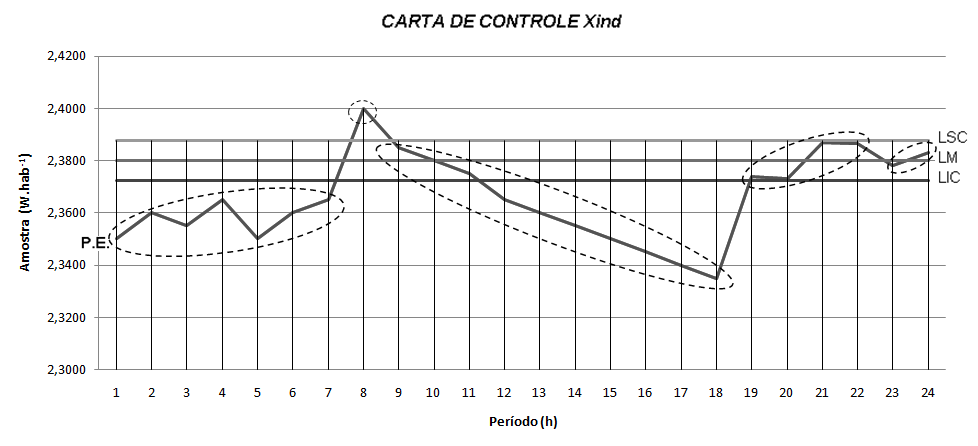 Figura 3 – Carta de Controle Individual para valores hipotéticos de referência do potencial energético convertido do biogás gerado na ETE Vertente Leste, Itabuna (BA).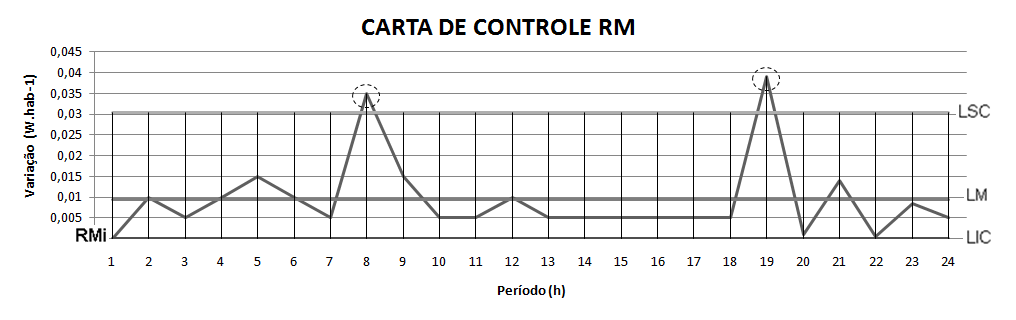 Figura 4 – Carta de Controle Amplitude Móvel para valores hipotéticos de referência do potencial energético convertido do biogás gerado na ETE Vertente Leste, Itabuna (BA).CONCLUSÃOO sistema de tratamento proposto no estudo é uma alternativa com diversas vantagens, como redução de área, melhor qualidade do efluente tratado, não necessitando de decantador primário, e o lodo aeróbio são retornados ao DAFA para digestão, onde atinge índices satisfatórios dentro dos parâmetros recomendados pelos órgãos ambientais e contidos nas Resoluções 357 e 430 do CONAMA.Foi demonstrado também através dos dados analisados que, com a implantação da tecnologia de conversão do biogás a partir de esgotos doméstico (residencial e comercial) em energia elétrica, pode-se evitar de forma significativa a emissão de metano na atmosfera.Cabe destacar que a proposição do presente trabalho não foi esgotar as possibilidades de análise e os impactos ambientais, pois há sistemas de utilização do biogás que na coparticipação da produção de energia, utilizam caldeiras para queima do lodo desidratado, o que emitem particulados (CO2). Contudo, são sustentáveis quanto à contaminação de lençóis, porém impactantes na atmosfera.Conclui-se que a produção de energia a partir de subprodutos do tratamento de esgotos é relevante, sustentando benefícios econômicos e ambientais, entretanto, é importante ressaltar que os valores encontrados são estimativas que podem variar em função do controle das variáveis do projeto e da tecnologia embarcada.Também, não obstante, fica evidente que as Cartas de Controle empregadas, monitoraram de forma ajustada e eficaz os dados da produção, verificando o desempenho do processo, contribuindo na eliminação de causas especiais e cercando as causas comuns, deixando o processo sob controle, para um posterior aperfeiçoamento na qualidade do mesmo. 
                 REFERÊNCIASAISSE, Miguel Mansur. Sistemas de tratamento de esgotos sanitários. ABES, 1999. Rio de Janeiro, 192p.ALVES, João Wagner Silva e Vieira, Sonia Maria Manso. Inventário Nacional de emissões de metano pelo manejo de resíduos. São Paulo: CETESB, 1998. 62p. Disponível em: < http://www.cetesb.sp.gov.br/geesp/docs/docs_cetesb/2.pdf>. Acesso em: 10 nov. 2013.Anuário Estatístico de Itabuna: ano base 2011. Prefeitura Municipal de Itabuna, Secretaria de Planejamento e Tecnologia.– Itabuna, BA: PMI/UESC, 2013. 257 p.: Il.ASSOCIAÇÃO BRASILEIRA DE NORMAS TÉCNICAS. NBR 9648 – Estudo de concepção de Sistemas de esgoto sanitário. ABNT, 1986. Rio de Janeiro, 5p.ASSOCIAÇÃO BRASILEIRA DE NORMAS TÉCNICAS. NBR 9649 – Projeto de redes coletoras de esgoto sanitário. ABNT, 1986. Rio de Janeiro, 7p._________. NBR 9800 – Critérios para lançamento de efluentes líquidos industriais no sistema coletor público de esgoto sanitário - Procedimento. ABNT, 1987. Rio de Janeiro, 3p._________. NBR 10004 – Resíduos Sólidos: classificação. ABNT, 2004. Rio de Janeiro, 71p._________. NBR 12209 – Projeto de Estações de tratamento de esgoto sanitário. ABNT, 1992. Rio de Janeiro, 12p.AYRES, A. P. S. Gestão de Logística e Operações. Curitiba: IESDE Brasil S. A., 2009.BAHIA, Governo do Estado da. Programa de Recuperação das Bacias dos Rios Cachoeira e Almada. Superintendência de Recursos Hídricos. Universidade Estadual de Santa Cruz - UESC. Relatório, 2001, 5 v.BRASIL. CONAMA - Conselho Nacional do Meio Ambiente. Resolução n° 357/05. Expõe sobre a classificação dos corpos de água e diretrizes ambientais para o seu enquadra mento, bem como estabelece as condições e padrões de lançamento de efluentes, e dá outras providências. Brasília, 2005._________. Resolução nº 430/2011. Dispõe sobre condições e padrões de lançamento de efluentes, complementa e altera a Resolução nº 357/2005. Brasília, 2005.CAMPOS, J. R., Tratamento de Esgotos Sanitários por Processo Anaeróbio e Disposição Controlada no Solo, 1ª Ed. Rio de Janeiro, Brasil, ABES, Associação Brasileira de Engenharia Sanitária e Ambiental – ABES, Projeto PROSAB/FINEP, 1999. 443p.CARVALHO, C. T.; CASTRO, A. A.; VIANNA, N. S. Subsídios para fixação de parâmetros para projetos de sistemas de esgotos sanitários: caso particular de carga orgânica. In: CONGRESSO DA ASSOCIAÇÃO BRASILEIRA DE ENGENHARIA SANITÁRIA E AMBIENTAL, 17., Natal, 1993. XVII Congresso da Associação Brasileira de Engenharia Sanitária e Ambiental, v.2. Rio de Janeiro: ABES, 1993.CENTRO NACIONAL DE REFERÊNCIA EM BIOMASSA - CENBIO. Nota técnica VIII – Biogás e o mercado de crédito de carbono. São Paulo, 2008. Disponível em: <http://cenbio.iee.usp.br/download/documentos/notatecnica_viii.pdf>. Acesso em: 25 mar. 2013.CETESB - Companhia Ambiental do Estado de São Paulo. Apostila do curso de Tecnologia de Controle de Poluição por Material Particulado. São Paulo, 2010.CHERNICHARO, C. A. L. (coordenador). Pós-tratamento de Efluentes de Reatores Anaeróbios por sistemas de Lodos Ativados. Rio de Janeiro: PROSAB/FINEP, 2001. 544p.CHERNICHARO, C. A. L.; VAN HAANDEL, A.; AISSE, M. M.; CAVALCANTI, P. F. F. Capítulo 5: Pós-tratamento de Efluentes de Reatores Anaeróbios por sistemas de Lodos Ativados. In: CAMPOS, J. R. (coordenador). Pós-tratamento de Efluentes de Reatores Anaeróbios. Rio de Janeiro: PROSAB/FINEP, 2001. p. 279-331.CHERNICHARO, C. A. L.; VAN HAANDEL, A.; AISSE, M. M.; CAVALCANTI, P. F. F. Capítulo 7: Reatores Anaeróbios de Manta de Lodo. In: CAMPOS, J. R. (coordenador). Tratamento de esgotos sanitários por processo anaeróbio e disposição controlada no solo. 1. ed. Rio de Janeiro: PROSAB/FINEP, 1999.COELHO, Suani Teixeira, et al. (2006). Geração de Energia Elétrica a partir do Biogás proveniente do Tratamento de Esgoto utilizando um Grupo gerador de 18 KW. V Congresso Brasileiro de Planejamento Energético. Brasília, 2006. Disponível em: < http://cenbio.iee.usp.br/download/projetos/10_purefa.pdf> Acesso em 06 ago. 2013.COMPANHIA TECNOLÓGICA DE SANEAMENTO AMBIENTAL - CETESB. Biogás: Definição. Disponível em:< http://www.cetesb.sp.gov.br/mudancasclimaticas/ biogas/Biogás/17-Definição >. Acesso em: 17 set. 2013.COSTA, David Freire da, Geração de energia elétrica a partir do biogás do tratamento de esgoto, 2006. 194 p. Dissertação (Mestrado em Energia), IEE/EPUSP/FEA, São Paulo, 2006. Disponível em: <www.iee.usp.br/biblioteca/producao/2006/Teses/Dissertacao_David.pdf >. Acesso em 05 abr. 2014.CRESPO, Patrício Gallegos. Manual de projeto de estações de tratamento de esgoto. 2 ed. Rio de Janeiro: ABES, 2005, 332p.FARIA, R. A. P. Avaliação do potencial de geração de biogás e de produção de energia a partir da remoção da carga orgânica de uma estação de tratamento de esgoto – Estudo de caso. 2012. 63 p. Dissertação (Mestrado) – Universidade Estadual do Oeste do Paraná, Cascavel, 2012.FERNANDES, Carlos. Esgotos Sanitários. João Pessoa: Ed. Universitário; UFPB, 1997.FUNASA – FUNDAÇÃO NACIONAL DE SAÚDE. Manual de Saneamento. 4 ed. rev. Brasília: Ministério da Saúde. Brasília, 2007. 408p.GARCEZ, Lucas Nogueira. Elementos de Engenharia Hidráulica e Sanitária. 2 ed. São Paulo. Editora Edgard Blücher, 1969. 356p.ICLEI - GOVERNOS LOCAIS PELA SUSTENTABILIDADE, SECRETARIADO PARA AMÉRICA LATINA E CARIBE. Estudos técnicos sobre o potencial de aproveitamento de biogás gerado no aterro sanitário do município de campinas - SP. Escritório de projetos no Brasil, São Paulo, 2009.______. Manual para aproveitamento do biogás: v. 2., efluentes urbanos. Escritório de projetos no Brasil. São Paulo, 2010, 77p.ILHNFELD, R. G. K., ANDREOLI, C. V., LARA, A. I. Higienização do lodo de esgoto. In: Programa de Pesquisa em Saneamento Básico. Uso e Manejo do Lodo de Esgoto na Agricultura. - Rio de Janeiro; PROSAB, Programa de Pesquisa em Saneamento Básico, 1999. 97 p. il.INSTITUTO BRASILEIRO DE GEOGRAFIA E ESTATÍSTICA (IBGE). Pesquisa nacional de saneamento básico - 2008. Rio de Janeiro: Instituto Brasileiro de Geografia e Estatística, 2010. 219p. Disponível em: < http://www.ibge.gov.br/home/estatistica/populacao/condicaodevida/pnsb2008/PNSB_2008.pdf>. Acesso em: 10 out. 2013.INSTITUTO BRASILEIRO DE GEOGRAFIA E ESTATÍSTICA (IBGE). Rio de Janeiro: Instituto Brasileiro de Geografia e Estatística, 2013. Disponível em: < http://cidades.ibge.gov.br/painel/painel.php?lang=&codmun=291480&search=||infogr %E1ficos:-dados-gerais-do-munic%EDpio>. Acesso em: 05 set. 2013.______ Pesquisa Nacional por Amostra de Domicílio – 2012. Rio de Janeiro: Instituto Brasileiro de Geografia e Estatística, 2013. 272p. Disponível em:<ftp://ftp.ibge.gov.br/Trabalho_e_Rendimento/Pesquisa_Nacional_por_Amostra_de_Domicilios_anual/2012/Volume_Brasil/pnad_brasil_2012.pdf>. Acesso em: 07 fev.2014.ISO 8258. Shewhart control charts. International Organization for Standardization.1991. LAKATOS, Eva Maria; MARCONI, Marina de Andrade. Fundamentos de metodologia científica. 5 ed. São Paulo: Atlas, 2003. 311p.LOBATO, Lívia Cristina da Silva. Aproveitamento energético de biogás gerado em reatores UASB tratando esgoto doméstico. 2011. 184 p. Tese (Doutorado) Universidade Federal de Minas Gerais, Belo Horizonte, 2011. Disponível em: <http://www.bibliotecadigital.ufmg.br/dspace/handle/1843/ENGD-8KYNF3>. Acessoem 22 abr. 2014.MARCONI, Marina de Andrade; LAKATOS, Eva Maria. Técnicas de pesquisa:Planejamento e execução de pesquisa, amostragens e técnicas de pesquisa,elaboração, análise e interpretação de dados. 4 ed. São Paulo: Atlas, 1999. 231p.MONTGOMERY, D. C. Introdução ao Controle Estatístico da Qualidade. Rio de Janeiro: Gen, LTC, 2009. 
PECORA, Vanessa. Implementação de uma Unidade Demonstrativa de Geração de Energia Elétrica a partir do Biogás de Tratamento do Esgoto Residencial da USP: estudo de caso. 2006. 153f. Dissertação (Mestrado – Programa Interunidades de Pós-Graduação em Energia) – EP / FEA / IEE / IF da Universidade de São Paulo.PNUD, 2010. Programa das Nações Unidas para o Desenvolvimento, Estudo sobre o Potencial de Geração de Energia a partir de Resíduos de Saneamento (lixo,esgoto), visando incrementar o uso de biogás como fonte alternativa de energia renovável. Disponível em: <http://www.mma.gov.br/publicacoes/clima/category/109-energia?download=60:estudo-sobre-o-potencial-de-geracao-de-energia-a-partir-deresiduos-de-saneamento-lixo-esgoto--visando-incrementar-o-uso-de-biogas-comofonte-alternativa-de-energia-renovavel>. Acesso em: 04 set. 2013.SAMOHYL, R. W. Controle Estatístico da Qualidade. Rio de Janeiro: Elsevier, 2009.SNIS – SISTEMA NACIONAL DE INFORMAÇÕES EM SANEAMENTO. Diagnóstico dos serviços de água e esgoto. 2011. 432p. Brasília: MCIDADES.SNSA. Disponível em: <http://snis.gov.br/>. Acesso em: 18 de jun. 2013.VON SPERLING, M. Princípios do Tratamento Biológico de Águas Residuárias:Introdução à Qualidade das Águas e ao Tratamento de Esgotos. 2. ed. Belo Horizonte: Departamento de Engenharia Sanitária e Ambiental; UFMG, 1996a. v. 1, 243p_________. Princípios básicos do tratamento de esgotos. 5 ed. Belo Horizonte: Departamento de Engenharia Sanitária e Ambiental; UFMG, 1996b. v.2, 211p._________. Lagoas de estabilização. Departamento de Engenharia Sanitária e Ambiental: UFMG, 1996c, v.3._________. Lodos ativados. 2 ed. Belo Horizonte: Departamento de Engenharia Sanitária e Ambiental:, UFMG, 1997. v. 4.DATAHORAP. E. HORAP. E. dd/mm/aaaa01:00:002,3513:00:002,36dd/mm/aaaa02:00:002,3614:00:002,355dd/mm/aaaa03:00:002,35515:00:002,35dd/mm/aaaa04:00:002,36516:00:002,345dd/mm/aaaa05:00:002,3517:00:002,34dd/mm/aaaa06:00:002,3618:00:002,335dd/mm/aaaa07:00:002,36519:00:002,374dd/mm/aaaa08:00:002,420:00:002,373dd/mm/aaaa09:00:002,38521:00:002,387dd/mm/aaaa10:00:002,3822:00:002,3865dd/mm/aaaa11:00:002,37523:00:002,378dd/mm/aaaa12:00:002,36500:00:002,383